Μητροπόλεως 26-28, (8οςόρφ. )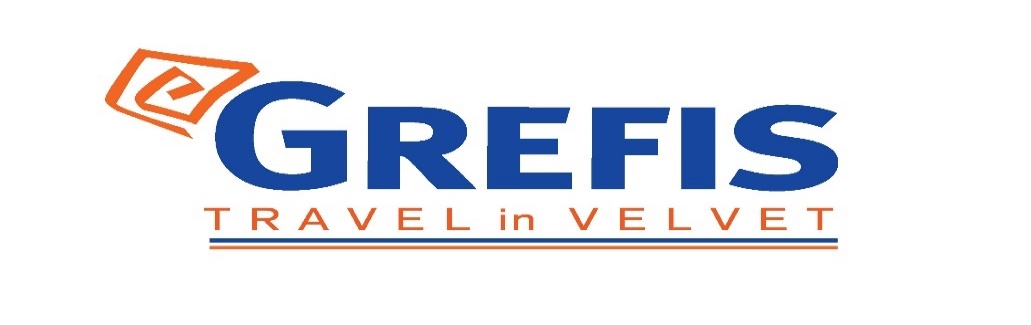 Αθήνα 105 63Τηλέφωνο: 210 3315621Φαξ: 210 3315623 – 4Email: info@grefis.grΡΟΜΑΝΤΙΚΟΣ ΔΡΟΜΟΣ ΓΕΡΜΑNΙΑΣ   ΣΤΡΑΣΒΟΥΡΓΟ -  ΧΩΡΙΑ ΑΛΣΑΤΙΑΣ& κρουαζιέρα στο Ρήνο - 8 ημ.   Φρανκφούρτη, Βύρτσμπουργκ, Ρότενμπουργκ Νυρεμβέργη,                                   Χαιδελβέργη, Κολμάρ Στρασβούργο, Xωριά  Αλσατίας,  Λίμνη Τίτιζε,                           Φράιμπουργκ,  λίμνη Τίμπεργκ , Μπάντεν Μπαντεν, κρουαζιέρα  Ρήνου   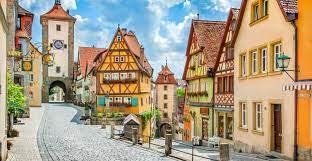 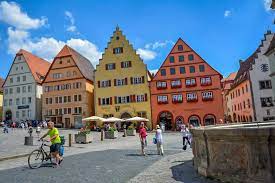                                      Αναχώρηση:   28   Μαίου ’24    1η μέρα:  ΑΘΗΝΑ  – ΦΡΑΝΚΦΟΥΡΤΗ  - BΙΡΤΖΜΠΟΥΡΓΚ -  ΡΟΤΕΝΜΠΟΥΡΓΚ – ΝΥΡΕΜΒΕΡΓΗ    Συγκέντρωση  στο  αεροδρόμιο   και  πτήση για τη  Φρανκφούρτη.Αφιξη, επιβίβαση στο λεωφορείο και  αναχώρηση για  το μεσαιωνικό Βύρτσμπουργκ στον ποταμό Μάιν, πρωτεύουσα της Κάτω Φρανκονίας (Βαυαρία). Περιήγηση στα πιο σημαντικά αξιοθέατα της πόλης: το επιβλητικό παλάτι Ρέζιντεντς, τον μεγαλοπρεπή Καθεδρικό Ναό του Αγίου Κίλιαν, το γραφικό Δημαρχείο, τη γέφυρα με τα αγάλματα στον ποταμό Μάιν και το Φέστουνγκ Μάριενμπεργκ, το κάστρο-έδρα των πριγκίπων επισκόπων. Στη συνέχεια θα επισκεφθούμε το γραφικό Ρότενμπουργκ ομπ ντερ Τάουμπερ, μία από τις παλαιότερες και πιο γραφικές πόλεις στον Ρομαντικό Δρόμο της Νότιας Γερμανίας και προσφιλή τουριστικό προορισμό. Συνέχεια της  διαδρομής μας η πόλη της   Νυρεμβέργης η  πόλη που συνέδεσε το όνομά της με τη νεότερη ιστορία της Γερμανίας, αφού σε αυτήν γίνονταν τα συνέδρια του Ναζιστικού Κόμματος, και  θεσπίστηκαν οι περίφημοι ρατσιστικοί «Νόμοι της Νυρεμβέργης» καθώς επίσης  πραγματοποιήθηκε η δίκη για τα ναζιστικά εγκλήματα πολέμου. Μεταφορά και τακτοποίηση  στο ξενοδοχείο μας. Διανυκτέρευση.2η μέρα: ΝΥΡΕΜΒΕΡΓΗ  (περιήγηση   πόλης) Πρωινό  στο ξενοδοχείο. Στην πρωινή περιήγηση της παλιάς πόλης της Νυρεμβέργης θα δούμε το ιστορικό της κέντρο με τις νεογοτθικές εκκλησίες και τα μεσαιωνικά κτήρια, τις γραφικές πλατείες και τα σιντριβάνια και θα επισκεφθούμε το κτήριο στο οποίο έγινε η περίφημη «Δίκη της Νυρεμβέργης. Χρόνος  ελεύθερος για βόλτες και φαγητό στην όμορφη πόλη της Νυρεμβέργης. Διανυκτέρευση. 3η μέρα : ΝΥΡΕΜΒΕΡΓΗ-ΧΑΙΔΕΜΒΕΡΓΗ-ΣΤΡΑΣΒΟΥΡΓΟ Πρωινό στο ξενοδοχείο. Αναχώρηση για  τη Χαιδελβέργη, όπου και θα έχουμε την ευκαιρία να περπατήσουμε στο πεζοδρομημένο ιστορικό της κέντρο, με τις ενδιαφέρουσες εκκλησίες των Ιησουϊτών και του Αγίου Πνεύματος. Η Χάουπστράσε, η ραχοκοκαλιά της Χαϊδελβέργης, είναι ο μεγαλύτερος πεζόδρομος στην Ευρώπη, ίσως και στον κόσμο, με μήκος 1,6 χιλιόμετρα. Περνάει από την κεντρική πλατεία (με το υπέροχο κτίριο του Δημαρχείου και την περίφημη, γοτθικού ρυθμού εκκλησία του Αγίου Πνεύματος), το Ξενοδοχείο  Ritter του 1592 (ένα από τα καλύτερα δείγματα της αναγεννησιακής αρχιτεκτονικής) και δεκάδες υπέροχα μαγαζάκια, από μπιραρίες και καφέ μέχρι ζαχαροπλαστεία, παλαιοπωλεία και καταστήματα με πρωτότυπα σουβενίρ. Το απόγευμα, άφιξη στο Στρασβούργο, μεταφορά και τακτοποίηση  στο ξενοδοχείο μας. Διανυκτέρευση.4η μέρα: ΣΤΡΑΣΒΟΥΡΓΟ (περιήγηση πόλης) Πρωινό στο ξενοδοχείο και πανοραμική περιήγηση στην πρωτεύουσα του Ευρωκοινοβουλίου που είναι  κτισμένη στην δυτική όχθη του Ρήνου και διασχίζεται από τον ποταμό Ιλ. Θα μεταφερθούμε στο ιστορικό  κέντρο  της πόλης όπου δεσπόζει ο επιβλητικός Καθεδρικός Ναός με ύψος 142 μ. που είναι ένας από τους 6 υψηλότερους   στον κόσμο, με το Αστρονομικό Ρολόι στο εσωτερικό του. Θα περιπλανηθούμε  στην περιοχή με τα γραφικά στενά που είναι  γνωστή σαν «μικρή Γαλλία» με τα ξύλινα σπιτάκια τα αμέτρητα γεφύρια και τα λουλουδιασμένα μπαλκόνια. Επιστροφή στο ξενοδοχείο και απόγευμα ελεύθερο. Διανυκτέρευση. 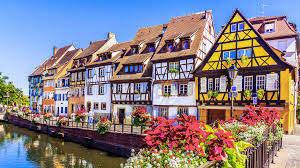 5η μέρα: ΣΤΡΑΣΒΟΥΡΓΟ  - ΚΟΛΜΑΡ & ΧΩΡΙΑ ΑΛΣΑΤΙΑΣ  Πρωινό  στο ξενοδοχείο. Σήμερα η μέρα είναι αφιερωμένη στα πανέμορφα χωριά της Αλσατίας  όπως το  Ribeauville, Riquewihr και  Eguisheim και φυσικά το Κολμάρ το στολίδι της Αλσατίας που βρίσκεται στο δρόμο του κρασιού και φημίζεται για τα κρασιά του. Θα περιηγηθούμε  στο ιστορικό του κέντρο που χαρακτηρίζεται από παραδοσιακά σπίτια κτισμένα στις όχθες του ποταμού Λάουχ. Θα δούμε  το Δημαρχείο, τον Καθεδρικό Ναό αφιερωμένο στον Άγιο Μαρτίνο όπως επίσης και μικρές πανέμορφες πλατείες με ενδιαφέρουσες υπαίθριες αγορές. Ελεύθερος χρόνος  στο πιο όμορφο σημείο της παλαιάς πόλης, την Μικρή Βενετία που χαρακτηρίζεται από κανάλια, περίτεχνες γέφυρες, αριστοκρατικά καφέ και εστιατόρια. Μην λησμονήσετε να φωτογραφηθείτε με φόντο την Οικία Πφίστερ που κατασκευάστηκε γύρω στα 1537 και αποτελεί δείγμα γερμανικής αναγεννησιακής αρχιτεκτονικής. Επιστροφή αργά το απόγευμα στο ξενοδοχείο μας στο  Στρασβούργο.  Διανυκτέρευση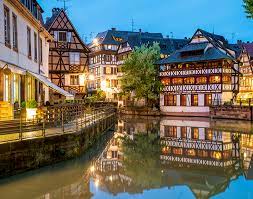 6η μέρα: ΣΤΡΑΣΒΟΥΡΓΟ-ΦΡΑΙΜΠΟΥΡΓΚ-ΛΙΜΝΗ ΤΙΤΙΖΕ- ΤΡΙΜΠΕΡΓΚ  Πρωινό στο ξενοδοχείο. Μετά το πρωινό μας αναχωρούμε για την περιοχή του διάσημου Μέλανα Δρυμού. Η πρώτη μας στάση θα γίνει στην πιο πράσινη πόλη της Ευρώπης, το Φράιμπουργκ, την πιο αγαπημένη πόλη του Νίκου Καζαντζάκη. Αφού ξεναγηθούμε και γνωρίσουμε την πανέμορφη γερμανική πόλη, αναχωρούμε για  τις παρυφές του Μέλανα Δρυμού και τη λίμνη Τίτιζε, διασχίζοντας το «Μαύρο Δάσος» και το «Δρόμο του Ρολογιού (πολυάριθμα εργαστήρια ρολογιών-κούκων)». Τελευταία μας στάση για σήμερα οι ψηλότεροι καταρράκτες της Γερμανίας (160 μέτρα περίπου) τους οποίους θα απολαύσουμε από το πανέμορφο χωριό Τρίμπεργκ. Επιστροφή στο Στρασβούργο. Διανυκτέρευση.7η μέρα: ΣΤΡΑΣΒΟΥΡΓΟ – ΜΠΑΝΤΕΝ ΜΠΑΝΤΕΝ - ΚΡΟΥΑΖΙΕΡΑ ΡΗΝΟΥ - ΦΡΑΝΚΦΟΥΡΤΗ Πρωινό  στο  ξενοδοχείο. Αμέσως μετά, αναχώρηση για το Μπάντεν Μπάντεν, παγκόσμια γνωστό για τα θερμά λουτρά που επέλεγαν ακόμη και οι Ρωμαίοι Αυτοκράτορες, καθώς και τη μπαρόκ αρχιτεκτονική του που συγκινεί τους λάτρεις της από την εποχή ακόμη της Αναγέννησης. Στη συνέχεια θα  πραγματοποιήσουμε   κρουαζιέρα  στο  Ρήνο  και μαγευτικές  εικόνες  θα μας  ακολουθούν μέχρι την άφιξη μας  στην πόλη της Φρανκφούρτης. Μεταφορά και  τακτοποίηση στο  ξενοδοχείο . Διανυκτέρευση.8η μέρα: ΦΡΑΝΚΦΟΥΡΤΗ – ΑΘΗΝΑ Πρωινό στο  ξενοδοχείο και χρόνος ελεύθερος ως  την ώρα  που θα  μερταφερθούμε  στο  ασεροδρόμιο της  Φρανκφούρτης  για  την πτήση  επιστροφής μας  στην Αθήνα.                                                             Early Booking        Τιμή κατ’ άτομο σε δίκλινο:                1025€               1075€                                                     Τιμή σε μονόκλινο:                               1375€               1425€Φόροι αεροδρομίων                              225€                  225€& ξενοδοχείων:    Περιλαμβάνονται:Πολυτελές κλιματιζόμενο πούλμαν του γραφείου μας για τις μεταφορές και  μετακινήσεις σύμφωνα με το πρόγραμμα.Αεροπορικά εισιτήρια  Αθήνα -Φρανκφούρτη -Αθήνα  με την Sky Express  Φόροι αεροδρομίων & επίναυλος  καυσίμων  Διαμονή σε επιλεγμένα κεντρικά ξενοδοχεία  4*( AC HOTEL BY MARRIOTT STRASBOURG & NH COLLECTION NURNBERG CITY 4*).  Πρωινό μπουφέ καθημερινά. Εκδρομές, περιηγήσεις, ξεναγήσεις όπως αναφέρονται στο αναλυτικό πρόγραμμα της εκδρομής.Έμπειρος Αρχηγός – Συνοδός του γραφείου μας.Εισιτήριο κρουαζιέρας  στο ΡήνοΜια βαλίτσα  20  κιλάΜια  χειραποσκεύη 8 κιλά Φ.Π.ΑΔημοτικοί φόροι ξενοδοχείων Δεν περιλαμβάνονται:Φόροι αεροδρομίων & ξενοδοχείων (225€/ανά ταξιδιώτη).Είσοδοι σε μουσεία, αρχαιολογικούς χώρους, θεάματα και γενικά όπου απαιτείται.Ό,τι ρητά αναφέρεται σαν προαιρετικό ή προτεινόμενο.Προαιρετική ενισχυμένη ασφάλεια Covid (20€/ανά ταξιδιώτη).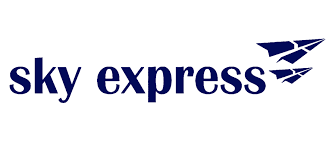 Αεροπορικά Εισιτήρια με τη Sky Express28.05 AΘΗΝΑ – ΦΡΑΝΚΦΟΥΡΤΗ 11.15 - 13.2504.06 ΦΡΑΝΚΦΟΥΡΤΗ-ΑΘΗΝΑ    14.25 - 18.10 ΣΗΜΕΙΩΣΕΙΣ:Διαφοροποίηση στη ροή – σειρά των επισκέψεων του προγράμματος, ενδέχεται να πραγματοποιηθεί, χωρίς να παραλειφθεί καμία επίσκεψη.Για τους επιβάτες που ταξιδεύουν με τη Sky Express και επιθυμούν να προσθέσουν πτήσεις εσωτερικού, το επιπλέον κόστος είναι από 100€/άτομο, πάντα ανάλογα τη διαθεσιμότητα.Το Early booking ισχύει για  περιορισμένο αριθμό  θέσεων (10 με 15 πρώτες συμμετοχές).                        ΠΡΟΤΕΙΝΟΜΕΝΑ ΚΕΝΤΡΙΚΑ  ΞΕΝΟΔΟΧΕΙΑAC HOTEL BY MARRIOTT STRASBOURG 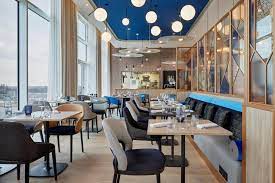 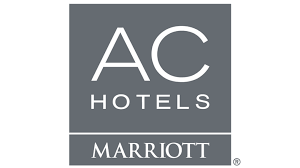 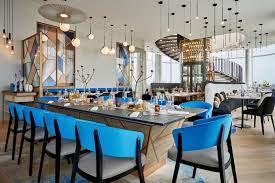 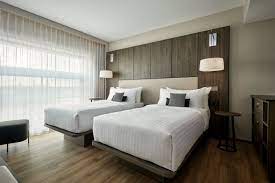 NH COLLECTION NURNBERG CITY 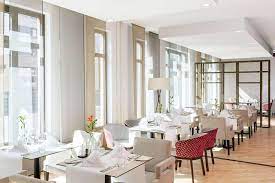 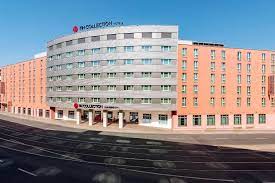 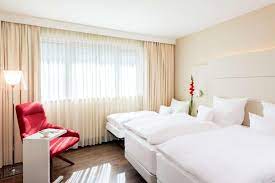 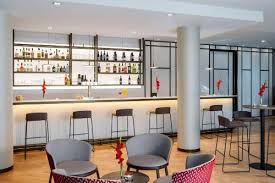 